АДМИНИСТРАЦИЯ ТУЖИНСКОГО МУНИЦИПАЛЬНОГО РАЙОНА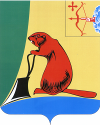 КИРОВСКОЙ ОБЛАСТИПОСТАНОВЛЕНИЕО внесении изменений в постановление администрации Тужинского муниципального района от 11.10.2013 № 530В соответствии  с решением Тужинской районной Думы от 16.03.2018 № 22/163  « О внесении изменений в решение Тужинской районной Думы от 12.12.2016 № 6/39» и на основании постановления администрации Тужинского муниципального района  от 19.02.2015 № 89 «О разработке, реализации и оценке эффективности реализации программ Тужинского муниципального района», администрация Тужинского муниципального района ПОСТАНОВЛЯЕТ:  1. Внести изменения в постановление администрации Тужинского муниципального района от 11.10.2013 № 530 «Об утверждении муниципальной программы Тужинского муниципального района «Развитие культуры» на 2014-2019 годы» (с изменениями, внесенными постановлениями администрации Тужинского муниципального района от 18.04.2014 № 149, от 04.06.2014 № 245 , от 30.07.2014 № 331, от 09.10.2014  № 442, от 05.11.2014 № 475, от 12.01.2015   № 8, от 16.02.2015 № 72, от 13.05.2015 № 194, от 16.06.2015 № 236, от 03.08.2015 № 286, от 11.09.2015 № 321, от 15.12.2015 № 435, от 30.12.2015 № 485, от 12.04.2016 № 105, от 24.05.2016 № 158а, от 27.06.2016 № 199, от 30.08.2016 № 269, от 18.10.2016 № 316, от 03.11.2016 № 330, от 25.11.2016 № 364, от 28.12.2016 № 404, от 03.04.2017 № 82, от 20.04.2017 № 126, от 06.07.2017 № 239, от 31.07.2017 № 288, от 15.09.2017 № 351, от 01.11.2017 № 439, от 11.12.2017 № 492, от 28.12.2017 №  530, от 17.01.2018 № 13, от 01.03.2018 № 51), утвердив изменения согласно приложению.          2. Настоящее постановление вступает в силу с момента опубликования в Бюллетене муниципальных нормативных актов органов местного самоуправления Тужинского муниципального района Кировской области.Глава Тужинскогомуниципального района                         Е.В. Видякина                                                                                                       Приложение                                                                                                       УТВЕРЖДЕНЫ                                                                                                       постановлением                                                                                                                                                                                                                                                                                                                                                                                                          администрации Тужинского                                                                                                       муниципального района                                                                                                                          от16.03.2018   №  63ИЗМЕНЕНИЯв муниципальной  программе Тужинского муниципального района «Развитие культуры» на 2014-2019 годы1. Строку «Объём финансового обеспечения муниципальной программы» паспорта муниципальной программы Тужинского муниципального района «Развитие культуры» на 2014-2019 годы   изложить в новой редакции следующего содержания:2. Абзац третий раздела 5 «Ресурсное обеспечение «Муниципальной программы» изложить в новой редакции следующего содержания:«Общая сумма на реализацию муниципальной программы за счет всех источников финансирования составит     108 873,2 тыс. рублей, в том числе: 2014 год –      16 239,2    тыс. рублей 2015 год –      15 008,1    тыс. рублей 2016 год –      15 636,1    тыс. рублей 2017 год -       18 804,1    тыс. рублей 2018 год-        23 803,3    тыс. рублей 2019 год -       19 382,4    тыс. рублей из них: за счет средств областного бюджета –   42 935,6   тыс. рублей, в том числе: 2014 год –    7 113,0   тыс. рублей 2015 год –    5 905,8   тыс. рублей 2016 год –    5 438,0   тыс. рублей 2017 год -     7 516,3   тыс. рублей 2018 год-      8 596,2   тыс.рублей 2019 год -     8 366,3   тыс.рублей за счет средств федерального бюджета –  2 724,8   тыс. рублей, в том числе: 2014 год –   556,9    тыс. рублей 2015 год –   3,1        тыс. рублей 2016 год –   3,6        тыс. рублей 2017 год   -  8,6        тыс. рублей 2018 год   -  2 152,6 тыс. рублей 2019 год   -  0 за счет средств  бюджета муниципального района  – 63 212,8  тыс. рублей, в том числе: 2014 год –   8 569,3    тыс. рублей; 2015 год –   9 099,2    тыс. рублей. 2016 год -   10 194,5   тыс.рублей 2017 год -   11 279,2   тыс.рублей 2018 год -   13 054,5     тыс.рублей 2019 год -   11 016,1     тыс.рублей3. Таблицу раздела 5 «Ресурсное обеспечение Муниципальной программы» изложить в новой редакции следующего содержания:Объем финансирования программы  по основным направлениям финансирования по годам4.  Приложение № 1 к муниципальной программе  «Сведения о целевых показателях эффективности реализации муниципальной программы»  изложить в новой редакции следующего содержания:                                                                                                   Приложение № 1                                                                                                  к муниципальной программе                                                                                                 «Сведения о целевых показателях                                                                                                    эффективности реализации                                                                                                  муниципальной программы»                 Сведения о целевых показателях эффективности реализации муниципальной программы5. Приложение № 2 к муниципальной программе «Расходы на реализацию муниципальной программы за счет средств районного бюджета» изложить в новой редакции следующего содержания:                                                                                                Приложение № 2                                                                                                к муниципальной программе                                                                                                                                                                                «Расходы на реализацию                                                                                    муниципальной программы                               за счёт средств местного бюджета» 	6.  Приложение № 3 к муниципальной программе  «Прогнозная (справочная) оценка ресурсного обеспечения реализации муниципальной программы за счёт всех источников финансирования» изложить в новой редакции следующего содержания:                                                                                     Приложение № 3                                                                                                        к муниципальной программе                                                                                                «Ресурсное обеспечение                                                                                                       реализации муниципальной                                                                                                         программы за счет всех    источников финансирования»                                                           ___________________________________16.03.2018№63пгт Тужапгт Тужапгт Тужапгт Тужа«Объем финансового обеспечения муниципальной программыОбъем финансирования мероприятий программы в ценах соответствующих лет составит:Общий объём – 108 873,2 тыс.руб, в том числе:Всего по годам2014 год – 16 239,2 тыс.руб2015 год-  15 008,1 тыс.руб2016 год – 15 636,1 тыс.руб2017 год-  18 804,1 тыс.руб2018 год-  23 803,3 тыс.руб2019 год – 19 382,4 тыс.рубОсновные направления финансирования муниципальной программыОбъем финансирования муниципальной программы (тыс.руб.)Объем финансирования муниципальной программы (тыс.руб.)Объем финансирования муниципальной программы (тыс.руб.)Объем финансирования муниципальной программы (тыс.руб.)Объем финансирования муниципальной программы (тыс.руб.)Объем финансирования муниципальной программы (тыс.руб.)Объем финансирования муниципальной программы (тыс.руб.)Основные направления финансирования муниципальной программывсегоВ том числе по годамВ том числе по годамВ том числе по годамВ том числе по годамВ том числе по годамВ том числе по годамОсновные направления финансирования муниципальной программывсего201420152016201720182019Капитальные вложения------Прочие расходы108873,216239,215008,115636,118804,123803,319382,4Итого 108873,216239,215008,115636,118804,123803,319382,4N 
п/п Наименование   программы,   
 наименование  показателя                  Единица            измеренияЗначение показателей эффективностиЗначение показателей эффективностиЗначение показателей эффективностиЗначение показателей эффективностиЗначение показателей эффективностиЗначение показателей эффективностиN 
п/п Наименование   программы,   
 наименование  показателя                  Единица            измерения2014 год2015 год2016 год   2017 год2018 год2019 год   1Муниципальная 
программа  «Развитие культуры » на 2014-2019 годы    1.1    Количество посещений библиотек (на 1 жителя в год)Кол-во посещений11,511,812,012,012,112,11.2Численность участников культурно-массовых мероприятий, проводимых учреждениями культурно-досугового типа к предыдущему году%6,76,87,07,17,27,21.3.Средняя численность участников клубных формирований в расчете на 1 тысячу человек %100101102103,4106,5106,51.4Посещаемость музея Кол-во посещений на 1 жителя в год1111111.5Доля представленных (во всех формах)зрителю музейных предметов в общем количестве предметов основного фонда .%64,664,764,864,965,065,11.6Численность учащихся детской музыкальной школы.человек5353535353531.7Отношение среднемесячной номинальной начисленной заработной платы работников муниципальных учреждений культуры и искусства к среднемесячной номинальной начисленной заработной плате работников, занятых в сфере экономики района.%64,973,782,491,2100100N п/п    Статус  Наименование  муниципальной
программы, 
отдельного 
мероприятияГлавный распорядитель бюджетных средствРасходы (прогноз, факт), тыс. рублейРасходы (прогноз, факт), тыс. рублейРасходы (прогноз, факт), тыс. рублейРасходы (прогноз, факт), тыс. рублейРасходы (прогноз, факт), тыс. рублейРасходы (прогноз, факт), тыс. рублейРасходы (прогноз, факт), тыс. рублейN п/п    Статус  Наименование  муниципальной
программы, 
отдельного 
мероприятияГлавный распорядитель бюджетных средств201420152016201720182019ИтогоМуниципальная 
программа      «Развитие культуры» на 2014-2019 годывсего           8 569,39 099,210 194,511 279,213 054,511 016,163 212,8Муниципальная 
программа      «Развитие культуры» на 2014-2019 годыОтдел культуры администрации Тужинского муниципального района     1.Отдельное мероприятиеРазвитие библиотечного дела Тужинского района и организация библиотечного обслуживания населения районаОтдел культуры администрации Тужинского муниципального района     1 890,31 965,32 728,82 426,53 534,13 154,215 699,22.Отдельное мероприятиеОрганизация и поддержка народного творчества.Отдел культуры администрации Тужинского муниципального района     3 437,23 832,73 735,03 883,53 823,93 273,821 986,13.Отдельное мероприятиеУкрепление материально-технической базы учреждений:текущий ремонт учреждений культурыНыровский СДК, Грековский СДК ----258,0-258,04.Отдельное мероприятиеОрганизация и поддержка деятельности музея  и обеспечение сохранности музейного фонда, установка АПС, видеонаблюдения,молнезащиты.Отдел культуры администрации Тужинского муниципального района     669,0498,9582,1591,3777,2477,43 595,95.Отдельное мероприятиеОрганизация предоставления дополнительного образования в сфере культуры,приобретение музыкальных инструментовОтдел культуры администрации Тужинского муниципального района     1 444,21 077,01 232,01 134,21 673,61 446,08 007,06.Отдельное мероприятиеОбеспечение подготовки и повышения квалификации кадров для учреждений культуры,дополнительного образования детейОтдел культуры администрации Тужинского муниципального района     12,013,213,914,514,514,582,67.Отдельное мероприятиеОсуществление финансового обеспечения деятельности учреждений культурыОтдел культуры администрации Тужинского муниципального района     364,1393,7416,2478,4535,2501,52 689,18.Отдельное мероприятиеОсуществление  обеспечения деятельности муниципальных учреждений Отдел культуры администрации Тужинского муниципального района     752,51 318,41 486,52 750,82 438,02 148,710 894,9№ п/п    Статус     Наименование  муниципальной программы, отдельного мероприятияИсточники финансированияРасходы (прогноз, факт), тыс. рублейРасходы (прогноз, факт), тыс. рублейРасходы (прогноз, факт), тыс. рублейРасходы (прогноз, факт), тыс. рублейРасходы (прогноз, факт), тыс. рублейРасходы (прогноз, факт), тыс. рублейРасходы (прогноз, факт), тыс. рублей№ п/п    Статус     Наименование  муниципальной программы, отдельного мероприятияИсточники финансирования201420152016201720182019ИтогоМуниципальная 
программа      «Развитие культуры» Тужинского района на 2014-2019 годывсего           16 239,215 008,115 636,118 804,123 803,319 382,4108 873,2Муниципальная 
программа      «Развитие культуры» Тужинского района на 2014-2019 годыФедеральный бюджет556,93,13,68,62 152,6-2 724,8Муниципальная 
программа      «Развитие культуры» Тужинского района на 2014-2019 годыобластной бюджет7 113,05 905,85 438,07 516,38 596,28 366,342 935,6Муниципальная 
программа      «Развитие культуры» Тужинского района на 2014-2019 годы бюджет муниципального района 8 569,39 099,210 194,511 279,213 054,511 016,163 212,81.Отдельное мероприятиеРазвитие библиотечного дела Тужинского района и организация библиотечного обслуживания населения районавсего        3 905,83 476,44 041,44 732,36 185,45 773,928 115,21.Отдельное мероприятиеРазвитие библиотечного дела Тужинского района и организация библиотечного обслуживания населения районаФедеральный бюджет86,93,13,6---93,61.Отдельное мероприятиеРазвитие библиотечного дела Тужинского района и организация библиотечного обслуживания населения районаОбластной бюджет1 928,61 508,01 309,02 305,82 651,32 619,712 322,41.Отдельное мероприятиеРазвитие библиотечного дела Тужинского района и организация библиотечного обслуживания населения районабюджет муниципального района1 890,31 965,32 728,82 426,53 534,13 154,215 699,22.Отдельное мероприятиеОрганизация и поддержка народного творчествавсего        7 074,15 754,45 240,06 514,79 616,06 503,040 702,22.Отдельное мероприятиеОрганизация и поддержка народного творчестваФедеральный бюджет255,0-----255,02.Отдельное мероприятиеОрганизация и поддержка народного творчестваОбластной бюджет3 381,91 921,71 505,02 631,23 268,23 229,215 937,22.Отдельное мероприятиеОрганизация и поддержка народного творчествабюджет муниципального района3 437,23 832,73 735,03 883,53 823,93 273,821 986,13.Отдельное мероприятиеУкрепление материально-технической базы учреждений;текущий ремонт учреждений культурывсего----2 523,9-2 523,93.Отдельное мероприятиеУкрепление материально-технической базы учреждений;текущий ремонт учреждений культурыФедераль-ный бюджет----2 152,6-2 152,63.Отдельное мероприятиеУкрепление материально-технической базы учреждений;текущий ремонт учреждений культурыОбластной бюджет----113,3-113,33.Отдельное мероприятиеУкрепление материально-технической базы учреждений;текущий ремонт учреждений культурыбюджет муниципального района----258,0-258,04.Отдельное мероприятиеОрганизация и поддержка деятельности музея  и обеспечение сохранности музейного фонда.Установка АПС, видеонаблюдения, молниезащиты.всего        1 248,5815,9903,11 069,81 320,51 014,16 371,94.Отдельное мероприятиеОрганизация и поддержка деятельности музея  и обеспечение сохранности музейного фонда.Установка АПС, видеонаблюдения, молниезащиты.Федеральный бюджет215,0-----215,04.Отдельное мероприятиеОрганизация и поддержка деятельности музея  и обеспечение сохранности музейного фонда.Установка АПС, видеонаблюдения, молниезащиты.Областной бюджет364,5317,0321,0478,5543,3536,72 561,04.Отдельное мероприятиеОрганизация и поддержка деятельности музея  и обеспечение сохранности музейного фонда.Установка АПС, видеонаблюдения, молниезащиты.бюджет муниципального района669,0498,9582,1591,3777,2477,43 595,95.Отдельное мероприятиеОрганизация предоставления дополнительного образования в сфере культуры,приобретение музыкальных инструментоввсего        2 319,21 834,01 930,32 136,82 392,82 150,512 763,65.Отдельное мероприятиеОрганизация предоставления дополнительного образования в сфере культуры,приобретение музыкальных инструментовФедеральный бюджет-------5.Отдельное мероприятиеОрганизация предоставления дополнительного образования в сфере культуры,приобретение музыкальных инструментовОбластной бюджет875,0757,0698,31 002,6719,2704,54 756,65.Отдельное мероприятиеОрганизация предоставления дополнительного образования в сфере культуры,приобретение музыкальных инструментовбюджет муниципального района1 444,21 077,01 232,01 134,21 673,61 446,08 007,06.Отдельное мероприятиеОбеспечение подготовки и повышения квалификации кадров для учреждений культуры,дополнительного образования детейвсего        12,013,213,914,514,514,582,66.Отдельное мероприятиеОбеспечение подготовки и повышения квалификации кадров для учреждений культуры,дополнительного образования детейФедеральный бюджет------6.Отдельное мероприятиеОбеспечение подготовки и повышения квалификации кадров для учреждений культуры,дополнительного образования детейОбластной бюджет------6.Отдельное мероприятиеОбеспечение подготовки и повышения квалификации кадров для учреждений культуры,дополнительного образования детейбюджет муниципального района12,013,213,914,514,514,582,67.Отдельное мероприятиеОсуществление финансового обеспечения деятельности учреждений культурывсего        656,1625,7661,9745,9711,3673,64 074,57.Отдельное мероприятиеОсуществление финансового обеспечения деятельности учреждений культурыФедеральный бюджет---8,6-8,67.Отдельное мероприятиеОсуществление финансового обеспечения деятельности учреждений культурыОбластной бюджет292,0232,0245,7258,9176,1172,11 376,87.Отдельное мероприятиеОсуществление финансового обеспечения деятельности учреждений культурыбюджет муниципального района364,1393,7416,2478,4535,2501,52 689,18.Отдельное мероприятиеОсуществление обеспечения деятельности муниципальных учреждений всего        752,52 236,12 594,53 375,03 298,82 988,815 245,78.Отдельное мероприятиеОсуществление обеспечения деятельности муниципальных учреждений Федеральный бюджет-------8.Отдельное мероприятиеОсуществление обеспечения деятельности муниципальных учреждений Областной бюджет-917,71 108,0624,2860,8840,14 350,88.Отдельное мероприятиеОсуществление обеспечения деятельности муниципальных учреждений бюджет муниципального района752,51 318,41 486,52 750,82 438,02 148,710 894,99.Отдельное мероприятиеСоциальная поддержка гражданвсего        271,0252,4251,0215,1264,0264,01 517,59.Отдельное мероприятиеСоциальная поддержка гражданФедеральный бюджет-------9.Отдельное мероприятиеСоциальная поддержка гражданОбластной бюджет271,0252,4251,0215,1264,0264,01 517,59.Отдельное мероприятиеСоциальная поддержка гражданбюджет муниципального района------